Муниципальное бюджетное учреждение«Центр психолого-педагогической, медицинской и социальной помощи № 5 «Сознание» (МБУ ЦППМиСП № 5 «Сознание»). Красноярск, ул. Новая заря, 5. тел. (8-3912) 43-27-66, тел./факс  (8-3912) 44-57-85e-mail: zppmcp5@mailkrsk.ru             http://soznanie-kkr.ruОКПО 54495096, ОГРН 1022402128517, ИНН/КПП 2463038005/ 246301001Отчет о реализации дорожной карты по развитию психолого-педагогической помощи МБУ ЦППМиСП № 5 «Сознание» за 2022-2023г. (https://soznanie-kkr.ru/?page_id=16373) Направление, задачаМероприятияСрокиПолученный  результат1 Достижение образовательных результатов. Повышение качества оказания психолого-педагогической помощи. Семинары для организаторов инклюзивного образования  ОУ и ДОУноябрь, февраль, май Семинары проведены согласно плану.1 Достижение образовательных результатов. Повышение качества оказания психолого-педагогической помощи. Очное и дистанционное консультирование образовательных организаций по вопросам разработки  адаптированных образовательных программ, блок коррекционной работыСентябрь-июньПроведение консультаций для ОУ района на плановой основе. http://soznanie-kkr.ru/?p=5893http://soznanie-kkr.ru/?p=17031 Достижение образовательных результатов. Повышение качества оказания психолого-педагогической помощи. Реализация проекта по проблемам инклюзивногообразования: «Образовательные условия и психолого-медико-педагогическое сопровождение детей с тяжелыми нарушениямислуха, имеющих кохлеарные импланты»Сентябрь-июньОсуществление методической помощи образовательныморганизациям, осуществляющимобразовательную деятельность детей с тяжелыми нарушениямислуха, имеющих кохлеарные имплантаты. Предоставление коррекционно-развивающих занятий детямтяжелыми нарушениями имеющих кохлеарные имплантаты, консультационных услуг их родителям(законным представителям).http://soznanie-kkr.ru/?page_id=158691 Достижение образовательных результатов. Повышение качества оказания психолого-педагогической помощи. Реализация проекта по проблемам инклюзивногообразования: «Психолого-педагогическое сопровождение детей с сенсорными ибисенсорными нарушениями»Сентябрь-июньПредоставление коррекционно-развивающих занятий детям сенсорными и бисенсорными нарушениями, консультационных услуг их родителям (законным представителям). 1 Достижение образовательных результатов. Повышение качества оказания психолого-педагогической помощи. Включение в план работы по взаимодействию с ОУ мероприятий с педагогами, обучающимися и родителями, обучающимися, направленными на рост мотивации детей к образовательной и социально полезной деятельности и создание зондетской возрастной успешности.Ноябрь-майПроведение семинаров в образовательных организациях района, обратная связь с участниками, расширение представления о мотивационных механизмов личности, Проведение районной олимпиады по психологии,логопедической олимпиады, конкурса чтецов, работа Форум-театра «Со-беседник»,  райнный этап городского открытого конкурса «Мир вокруг нас» для обучающихся с ОВЗ. На постоянной основе работает клуб настольных игр для семейного общения «Игротека»https://soznanie-kkr.ru/?p=447https://soznanie-kkr.ru/?page_id=311 Достижение образовательных результатов. Повышение качества оказания психолого-педагогической помощи. Реализация на базе Центра кабинета  профориентации подростков ( в т.ч.с ОВЗ).  Октябрь-майКабинет профориентации для подростков ( в т.ч.с ОВЗ).  работает на постоянной основе В декабре  совместно с  Красноярским техникумом социальных технологий состоялось профориентационное мероприятие для подростколв с ОВЗ  «Куда пойти учиться?!»https://soznanie-kkr.ru/?page_id=311 Достижение образовательных результатов. Повышение качества оказания психолого-педагогической помощи. Включить в перечень профилактических мероприятий в рамках взаимодействия с ОУ семинаров для педагогов, обучающихся и родителей по правовым вопросам и профилактикеправонарушении, включая профилактику правонарушений в сети Интернет и реализовывать согласно заявкамОктябрь, декабрьПлан, включающий мероприятия, направленных на действенность и эффективность профилактикибезнадзорности, правонарушенийнесовершеннолетних, втом числе состоящих наразличных видах учёта. Мероприятия проведены согласно плану.https://soznanie-kkr.ru/?p=447Активная работа Форум-театра «Со- беседник», организовано более 8 постановок. На постоянной основе работает клуб настольных игр для семейного общения «Игротека»https://soznanie-kkr.ru/?page_id=311 Достижение образовательных результатов. Повышение качества оказания психолого-педагогической помощи. Реализация профилактических мероприятий в рамках взаимодействия с ОУ для заместителей директоров, классных руководителей по развитию личностных качеств и социальных умений обучающихсяОктябрь-июньПлан, включающий мероприятия, направленных на развитие личностных качеств и социальных умений. Мероприятия проведены согласно плану. https://soznanie-kkr.ru/?p=4471 Достижение образовательных результатов. Повышение качества оказания психолого-педагогической помощи. Оказание комплексной психолого-педагогической помощи детям раннего возраста и их семьям, направленной профилактику и коррекцию нарушении в развитии Сентябрь-июньПлановое оказание помощи детям ранней помощи, снижение рисков развития.https://soznanie-kkr.ru/?page_id=157071 Достижение образовательных результатов. Повышение качества оказания психолого-педагогической помощи. Реализация проекта «Сознательное родительство», направленного на поддержку семей с детьми в условиях смешанного, дистанционного обучения и самоизоляции   Сентябрь-июньРеализация мероприятий в рамках проекта (интернет – акции «Лайфхаки от специалистов сопровождения: развиваемся вместе», семинаров для родителей, дистанционных консультаций специалистов сопровождения и пр.)  https://soznanie-kkr.ru/wp-content/uploads/2021/03/%D0%9F%D1%80%D0%BE%D0%B5%D0%BA%D1%82-_%D0%A1%D0%BE%D0%B7%D0%BD%D0%B0%D1%82%D0%B5%D0%BB%D1%8C%D0%BD%D0%BE%D0%B5-%D1%80%D0%BE%D0%B4%D0%B8%D1%82%D0%B5%D0%BB%D1%8C%D1%81%D1%82%D0%B2%D0%BE_.pdfhttps://soznanie-kkr.ru/?page_id=31&paged=22.Кадровое обеспечение достижения образовательных результатов. Создание условий для профессионального роста и развития специалистов сопровождения.Групповая супервизия в формате тренинга профессиональных умений психолога «Трудныйслучай» (разбор кейсов обращений к психологу, в том числе по проблемам инклюзивного образования с использованием технологии балинтовской группы).Сентябрь-июньФормированиепрофессиональных уменийпсихологов в условиях инклюзивного образования. Количествоконструктивно-разрешенных случаев. Проведено 6 заседаний супервизионной группыhttps://soznanie-kkr.ru/?p=1703https://soznanie-kkr.ru/?page_id=312.Кадровое обеспечение достижения образовательных результатов. Создание условий для профессионального роста и развития специалистов сопровождения.Участие и руководство педагогами Центра  районными профессиональными сообществами специалистов сопровождения.    Сентябрь-июньПлановая качественная работа РМО, обратная связь участников, свидетельствующая о повышении профессиональной компетентности по приоритетным направлениям.  https://soznanie-kkr.ru/?p=16382.Кадровое обеспечение достижения образовательных результатов. Создание условий для профессионального роста и развития специалистов сопровождения.Участие специалистов Центра в организации городского декадника по психологии, конференциях, семинарах, форумах и т.д. районного, городского и краевого уровня, обобщение и распространение опыта работы (подготовка статей, тезисов конференций, публикация методических наработок).Сентябрь-июнь Участие специалистов в обозначенных мероприятиях. https://soznanie-kkr.ru/?p=87492.Кадровое обеспечение достижения образовательных результатов. Создание условий для профессионального роста и развития специалистов сопровождения.Организовать повышение квалификации специалистов в вопросах оказания психолого-педагогической помощи родителям и детям, в том числе детям в возрасте до 3 лет.Сентябрь-майПлановое повышение квалификации по данной проблематике (проучено 7 специалистов). http://soznanie-kkr.ru/?p=262.Кадровое обеспечение достижения образовательных результатов. Создание условий для профессионального роста и развития специалистов сопровождения.Повысить квалификацию членов психолого-медико-педагогических комиссий по вопросам определения адаптированных программ и условий их реализацииСентябрь-июньПлановое повышение квалификации по данной проблематике (проучено 6 чел. на курсах ПК).http://soznanie-kkr.ru/?p=262.Кадровое обеспечение достижения образовательных результатов. Создание условий для профессионального роста и развития специалистов сопровождения.Включить в перечень мероприятий в рамках взаимодействия с ОУ вебинаров для педагогов и родителей по и воспитанию и развитию обучающихся с ОВЗ реализовывать согласно заявкамОктябрь-майПлан, включающий мероприятия, направленные воспитание и развитие обучающихся с ОВЗ. Мероприятия проведены согласно плану.https://soznanie-kkr.ru/?p=4473.Инфраструктурное обеспечение достижения образовательных результатов. Совершенствовать условия образовательного процесса посредством психолого-педагогического сопровождения Обеспечить возможность повышения квалификации и совершенствования мастерства педагогической деятельности посредством общения в профессиональных сообществах, в томчисле в сети Интернет.Октябрь-июньПоддержание и развитие страниц в социальных сетях, мессенджерах групп РМО логопедов, дефектологов, психологов (viber) http://soznanie-kkr.ru/?p=1638https://vk.com/club1714933123.Инфраструктурное обеспечение достижения образовательных результатов. Совершенствовать условия образовательного процесса посредством психолого-педагогического сопровождения Использовать современные цифровые технологии для работы с детьми с ОВЗ и их родителями, в том числе для дистанционного консультированияОктябрь-июньРасширение диапазона консультативных услугhttps://soznanie-kkr.ru/?p=4513.Инфраструктурное обеспечение достижения образовательных результатов. Совершенствовать условия образовательного процесса посредством психолого-педагогического сопровождения Обеспечить психолого-педагогическое сопровождение детей «группы риска» в рамках реализации муниципальной услуг консультирование родителей (законных представителей), обучающихся, педагогов. Сентябрь-июньСнижение рисков развития у обучающихся, обращающихся за помощью в Центр (фиксация данных в социальном паспорте Центра)  https://soznanie-kkr.ru/?p=4513.Инфраструктурное обеспечение достижения образовательных результатов. Совершенствовать условия образовательного процесса посредством психолого-педагогического сопровождения Обеспечить разработку и реализацию в деятельности ЦППМиСП программ для развития и социализации детей с ОВЗСентябрь-июньСоздание и реализация программ сопровождения https://soznanie-kkr.ru/?page_id=167473.Инфраструктурное обеспечение достижения образовательных результатов. Совершенствовать условия образовательного процесса посредством психолого-педагогического сопровождения Проведение супервизий психолого-педагогических консилиумов ОУОктябрь-июньПовышение качества сопровождения «обучающихся группы риска». Услуга супервизий консилиумов была предложена ОУ, но по результатам отчетного года оказалась не востребована. 4 Образовательное партнёрство. Повысить эффективность межведомственного взаимодействия.Реализация планового ведомственного и межведомственного взаимодействия в рамках реализации задач оказания психолого-педагогической помощи Октябрь-июньОбновление договоров с учреждениями образования, социальной и медицинской сфер, плановое осуществление совместной деятельности. https://soznanie-kkr.ru/?p=447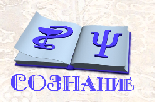 